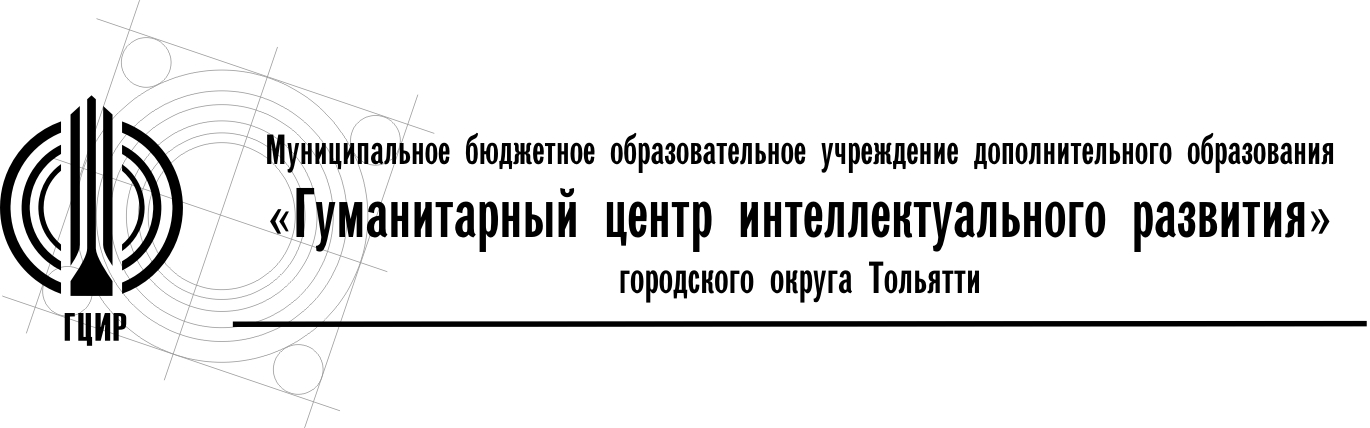 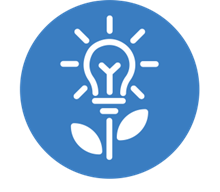 Настольная ролевая игра как новая форма обучения.Мастер-класс для педагогов дополнительного образованияРазработчик:Кураева Виктория Владимировна,педагог дополнительного образованияМБОУ ДО ГЦИР ТОЛЬЯТТИ,  2023Настольная ролевая игра как новая форма обученияПлан МКВступление, приветствие, актуальность, представление программы, переход к игре. 5 минут.Объяснение сути игры и основных правил, выбор ролей, краткий разбор характеристик каждой роли (4). 5 минут.Основной этап игры. 15 минут.4. Подведение итогов, обратная связь от участников. 5 минут.Оборудование и материалы1 общий стол для участников, 8 стульев.Проектор или интерактивная доска для презентации.Видео (князь начало и финал, варианты детей) + презентация.Таблички с ролями – 8 (+ степлер, чтобы скрепить).Атрибуты ролей: 2 мантии плута, 2 шапки лучника, 2 шлема воина, 2 шляпы мага.Маркеры чёрные или синие - 8. Правила игры распечатанные из презентации.20-гранный кубик (Д20).Дайс трей (лоток) для кубиков. Распечатки с контактами и ссылками на методические разработки – 20.Сценарий мастер-класса Представление.Доброго дня, коллеги.Я -  Кураева Виктория Владимировна, педагог дополнительного образования Гуманитарного центра интеллектуального развития г.о. Тольятти, в своей педагогической практике реализую программы дополнительного образования социально-гуманитарной направленности. Как молодой специалист я рада поделиться с вами опытом работы.Актуальность.В современном мире информации и источников приобретения знаний множество. Однако социальный заказ требует от работников не только знаний и навыков по профессии, но и сформированных гибких компетенций.Важно не просто дать материал и показать, как работать по строгому алгоритму, а научить принимать решения, придумывать, выдвигать идеи и предложения.Одной из дополнительных программ, призванных помочь детям реализовать свой потенциал, является «Школа инновационного мышления «МаксимУм». Её цель - способствовать актуализации 3 инновационных структур личности подростков 11-15 лет: коммуникация, интеллект, креативность.  Она помогает осветить путь к инновациям.Модули и суть программы.Так как программа нацелена на развитие гибких компетенций она состоит из трёх модулей:I – «В контакте», направленный на развитие коммуникативных способностей;II  – «Эрудит», направленный на развитие интеллектуальных способностей;III – «Креативщик», направленный на развитие креативности.Такой модульный принцип организации содержания программы позволяет более вариативно организовать образовательный процесс. В рамках программы активно используются различные методы, например групповые дискуссии, игры на принятие общего командного решения, проблемные ситуации.Регалии программы.Программа является частью городского сетевого проекта.Цель Проекта: развитие инновационного мышления через модель сетевого взаимодействия, сотрудничество школ и дополнительного образования с использованием дистанционных технологий. ГЦИР на данный момент сотрудничает с шестью школами, а общий охват за год - более 300 участников.Виды игр, зачем они и что позволяютОвладеть гибкими навыками можно разными способами. Используются проблемная и проектная технологии. Также одним из вариантов является такой подход как геймификация образовательного процесса. Вопрос 1: а вы играете?На данный момент в образовательной деятельности широко используются настольные, ролевые, компьютерные и подвижные игры. Однако форма, которую я хочу сегодня представить, используется, в основном, в частной практике, и не распространена. Это настольная ролевая игра.Схема компонентов игрыНРИ – это словесный квест, в процессе которого участники описывают действия своих персонажей и преодолевают сюжетные препятствия с помощью вербального общения. Игровые сессии организуют основное сюжетное пространство игры в воображении.Педагог в данном случае – это сценарист и ведущий игры, он самостоятельно конструирует сюжет и её условия. Упрощает или усложняет. Для этого необходимо подобрать проблемы и задания по цели занятия, связать единым сюжетом, продумать персонажей и обозначить игровую цель. Форма занятия предполагает целостность. Сегодня мы с вами на практике опробуем некоторые элементы и поиграем.Правила игры (именно сегодняшней)ПерсонажиГейм мастер – ведущий игры, задаёт ход событий.Значение кубика D20 определяет успешность действий (1-20).У каждого действия есть уровень сложности (15). Если действие связано с характеристикой персонажа, то сложность 10.У каждого участника свой персонаж, у которого есть характеристики. Характеристики – то, что персонаж умеет лучше всего. Обратите внимание, кто вы и каким талантом обладаете.Не понятно – спроси!Основной этап. Гридница князя.КАРТИНКАслучайный выбор табличек с ролями, подпись имени, надевание атрибутов игры, погружение в роль. Знакомство, кто и чем занимаются (коротко).Погружаемся в игру.Я – ГМ, играю за персонажей НПС – акцент.Вы – защитники и герои древнего княжества. Вы со своим отрядом собрались во дворце, куда вас созвал сам князь. В гри'дницу, помещение для гостей, вас сопровождают дворяне.Видео Князь-ПерсонажиЦель: прогнать Змей Горыныча и вернуть волшебный меч.Приняв поручение князя, вы отправляетесь на поиски. В своём пути вы сталкиваетесь с многочисленными трудностями и опасностями. Вам не раз приходится принимать сложные решения и спасать друг друга. Наконец, вам удается отыскать Змея в тёмном лесу.КАРТИНКА ОбрывПерсонажиЗмей от нежелательных гостей укрылся за обрывом. Перед вами глубокий и широкий обрыв. На одной стороне вы, а на другой Горыныч и меч на земле. Обрыв нельзя перешагнуть или обойти только тонкая дощечка соединяет стороны. Вам нужно решить, как именно вы добудете меч в такой ситуации. Каков план действий? У каждого одно действие.Видео Князь Реализовав свой замысел, вы успешно вернули меч во дворец. Вас встречают ликованием множество людей, князь вновь созывает вас к себе.Гридница князя.КАРТИНКАНаграда золотом (коробка с конфетами) Снять атрибуты.Вопрос 2:  Как вы думаете, какие преимущества у настольной ролевой игры как формы обучения?ПреимуществаОбсуждение преимуществ.Вопрос 4: При всей гибкости формы существуют и некоторые ограничения. Как вы думаете, какие?Видео детиОграниченияОбсуждение ограничений.-Видите ли вы возможность применения данной формы в своём объединении? узнать, что ведут, и как включить в танцы, математику и т.д.Я вижу, что среди вас есть готовые попробовать организацию настольной ролевой игры, и я предлагаю вам ознакомиться с методическими материалами. В них более подробно описан конструктор игры и есть примеры занятий для детей.раздать памятки с контактами и ссылками на программу и методические разработки.Благодарю вас за игру и ваше активное участие.